.Very Special Thanks to Val Parry for Choreographing last 8 Counts32 Count Intro   Start “Dry Lightning”CROSS BACK, RIGHT CHASSE, CROSS POINT, BACK, POINTBEHIND, SIDE, CROSS SHUFFLE, ROCKING CHAIRSIDE ROCK, CROSS SHUFFLE, HINGE ½ TURN, SHUFFLE FORWARDROCK RECOVER, BACK, SWEEP, BACK, SWEEP, BACK ROCKCHASSE RIGHT, CROSS ROCK, CHASSE LEFT, BACK ROCKWEAVE RIGHT, CROSS, SIDE, TOGETHER, BACK, SIDERestart Here Wall 3 & Wall 6CROSS, BACK, BACK, CROSS, BACK, SIDE, CROSS SHUFFLESIDE, CROSS ROCK, SIDE, BACK ROCK, SIDE, HOLDMusic available from www.legalsounds.comBlown Away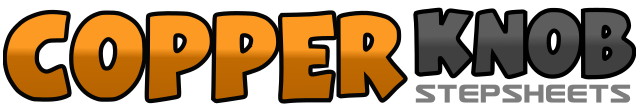 .......Count:64Wall:2Level:Intermediate.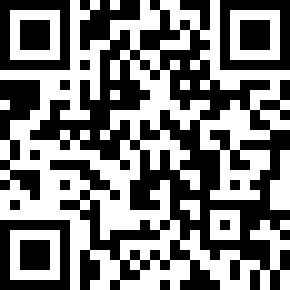 Choreographer:Roz Chaplin (UK) - June 2012Roz Chaplin (UK) - June 2012Roz Chaplin (UK) - June 2012Roz Chaplin (UK) - June 2012Roz Chaplin (UK) - June 2012.Music:Blown Away - Carrie Underwood : (CD: Blown Away)Blown Away - Carrie Underwood : (CD: Blown Away)Blown Away - Carrie Underwood : (CD: Blown Away)Blown Away - Carrie Underwood : (CD: Blown Away)Blown Away - Carrie Underwood : (CD: Blown Away)........1-2Cross right over left, step back on left3&4Step right to right side, close left beside right, step right to right side5-6Cross left over right, point right to right side7-8Cross right behind left, point left to left side1-2Cross left behind right, step right to right side3&4Cross left over right, step right to right, cross left over right5-6Rock forward on right, recover onto left7-8Rock back on right, recover onto left1-2Rock right to right side, recover onto left3&4Cross right over left, step left to left side, cross right over left5-6Make ¼ turn right stepping back on left, make ¼ turn right stepping right to right side (6)7&8Step forward on left, step right beside left, step left forward1-2Rock forward on right, recover onto left3-4Ronde sweep right toe from front to back, step right back5-6Ronde sweep left toe from front to back, step left back7-8Rock back right, recover onto left1&2Step right to right side, close left beside right, step right to right side3-4Cross rock left over right, recover onto right5&6Step left to left side, close right beside left, step left to left side7-8Rock back right behind left recover onto left1-2Step right to right side, cross left behind right3-4Step right to right side, cross left over right5-6Step right to right side, close left beside right7-8Step back on right, step left to left side1-2Cross right over left, step back on left3-4Step back on right, cross left over right5-6Step back right, step left beside right7&8Cross right over left, step left to left side, cross right over left1Step Left to left side2-3Cross rock Right over Left, recover onto Left4Step Right to right side5-6Rock back on left behind right, recover onto Right7-8Step left to left side, Hold